.Introduction: 32 CountsChoreographed for the 25 Year VLDA Gala Ball WorkshopSide, Together, Shuffle ¼ Turn, Pivot ½, ½ Turning Shuffle Back ¬¬¼ Side, Cross, Point, Cross Shuffle, Side/Rock, Recover, Behind*RESTART WALL 3Side, Together, Rocking Chair with Sway, ½ Tap AcrossNote: Sway hips on rocking chairForward, Point, Forward, Point, Forward, ¼ Point, Behind, Side, CrossLock Shuffles Back x3, CoasterNote: Counts 1-6 travel slightly backwards using hipsWalk x2, Lock Shuffle, Rock/Recover, Full Turn Back (1/4 turn to restart facing new wall)Turn ¼ R on count 1 to begin the dance again (3:00)Restart: During the third wall, start the dance facing 6:00. Dance to count 16 and restart facing 12:00.FB - Maddison Glover Line Dance		maddisonglover94@gmail.comwww.linedancewithillawara.com/maddison-gloverSimon Ward						bellychops@hotmail.comLast Update - 27 June 2022Dim The Lights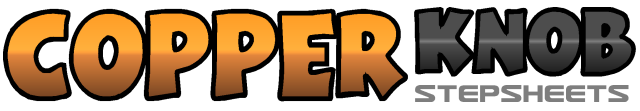 .......Count:48Wall:4Level:Intermediate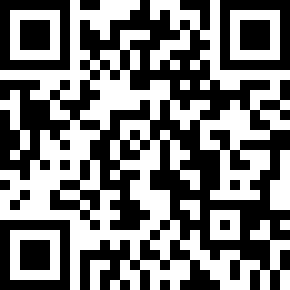 Choreographer:Maddison Glover (AUS) & Simon Ward (AUS) - June 2022Maddison Glover (AUS) & Simon Ward (AUS) - June 2022Maddison Glover (AUS) & Simon Ward (AUS) - June 2022Maddison Glover (AUS) & Simon Ward (AUS) - June 2022Maddison Glover (AUS) & Simon Ward (AUS) - June 2022Music:The Kind of Love We Make - Luke CombsThe Kind of Love We Make - Luke CombsThe Kind of Love We Make - Luke CombsThe Kind of Love We Make - Luke CombsThe Kind of Love We Make - Luke Combs.......1,2,3&4Step R to R side, step L together, step R to R side, step L beside R, turn ¼ R stepping R fwd (3:00)5,6Step L fwd, pivot ½ turn over R (weight on R) (9:00)7&8Make ½ turn R stepping L back (3:00), cross R over L, step L back1,2,3Make ¼ R stepping R to R side (6:00), cross L over R, point R to R side4&5Cross R over L, step L to L side, cross R over L6,7,8Rock/ sway L out to L side, recover weight onto R, cross L behind R 1,2,3,4Step R to R side, step L beside R, rock R fwd, recover back onto L5,6Rock R back, recover weight fwd onto L7Step R fwd as you start to make ½ turn pivot over L (ensure weight is on R) 12:008Tap L toe across R toe1,2Step L fwd, open shoulders to L diagonal as you point R fwd3.4Step R fwd, open shoulders to R diagonal as you point L fwd5,6Step L fwd, turn ¼ L as you point R to R side (9:00) *body is open to 10:30 so it is ready to cross behind*7&8Cross R behind L, step L to L side, cross R over L1&2Turn 1/8 R stepping L back (10:30), cross R over L, step L back3&4Turn 1/8 R stepping R back (12:00), cross L over R, step R back5&6Step L back, cross R over L, step L back7&8Step R back, step L together, step R fwd1,2,3&4Step L fwd, step R fwd, step L fwd, lock R behind R, step L fwd5,6Rock R fwd, recover back onto R7,8Make ½ turn over R stepping R fwd (6:00), make ½ turn over R stepping L back (12:00)